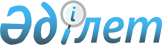 Об установлении квоты рабочих мест для лиц, состоящих на учете службы пробации, а также лиц, освобожденных из мест лишения свободы и граждан из числа молодежи, потерявших или оставшихся до наступления совершенолетия без попечения родителей, являющихся выпускниками организаций образования
					
			Утративший силу
			
			
		
					Постановление акимата Таскалинского района Западно-Казахстанской области от 14 июня 2016 года № 165. Зарегистрировано Департаментом юстиции Западно-Казахстанской области 7 июля 2016 года № 4463. Утратило силу постановлением акимата Таскалинского района Западно-Казахстанской области от 29 декабря 2018 года № 387.
      Сноска. Утратило силу постановлением акимата Таскалинского района Западно-Казахстанской области от 29.12.2018 № 387 (вводится в действие со дня первого официального опубликования).
      В соответствии с Законами Республики Казахстан от 23 января 2001 года "О местном государственном управлении и самоуправлении в Республике Казахстан" и от 6 апреля 2016 года "О занятости населения" акимат района ПОСТАНОВЛЯЕТ:
      1. Установить квоту рабочих мест для лиц, состоящих на учете службы пробации, а также лиц, освобожденных из мест лишения свободы и граждан из числа молодежи, потерявших или оставшихся до наступления совершенолетия без попечения родителей, являющихся выпускниками организаций образования в размере пяти процентов от общей численности рабочих мест.
      2. Государственному учреждению "Таскалинский районный отдел занятости и социальных программ" принять необходимые меры, вытекающие из настоящего постановления в соответствии с действующим законодательством.
      3. Признать утратившим силу постановление акимата Таскалинского района от 24 ноября 2015 года № 301 "Об установлении квоты рабочих мест для лиц, состоящих на учете службы пробации уголовно-исполнительной инспекции, а также лиц, освобожденных из мест лишения свободы и несовершеннолетних выпускников интернатных организаций на 2016 год" (зарегистрированное в Реестре государственной регистрации нормативных правовых актов за № 4178, опубликованное 8 января 2016 года в информационно-правовой системе "Әділет").
      4. Руководителю аппарата акима района (Мырзаш М.) обеспечить государственную регистрацию данного постановления в органах юстиции, его официальное опубликование в информационно-правовой системе "Әділет" и в средствах массовой информации.
      5. Контроль за исполнением настоящего постановления возложить на заместителя акима района Л.Жубанышкалиеву.
      6. Настоящее постановление вводится в действие по истечении десяти календарных дней после дня первого официального опубликования.
					© 2012. РГП на ПХВ «Институт законодательства и правовой информации Республики Казахстан» Министерства юстиции Республики Казахстан
				
      Аким района

С.Алиев
